Slovenský zväz chovateľov ZO Beluša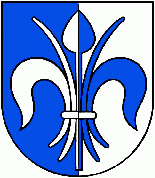 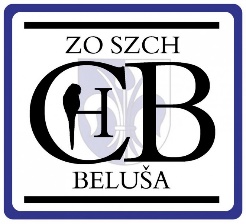 Prihláška26. Vážska výstava – Beluša, 7.-8.10.2023Vystavujem za Oblastný výbor: Na výstavu prihlasujem (označte): 	holuby		králiky		hydinu		exotické vtáctvoMeno:							Titul:                                        MCH: Priezvisko:Adresa: Telefón:						E-mail: – Pre každý druh zvierat použite samostatnú prihlášku. – Mladý chovatelia musia označiť prihlášku (v pravom hornom rohu ) skratkou MCH a rok narodenia.– Pri poskytnutí e-mailu Vám v nasledujúcich rokoch bezstarostne zašleme prihlášku tam.		  Potvrdzujem, že súhlasím s výstavnými podmienkami. V zmysle zákona č. 18/2018 Z. z. potvrdzujem súhlas s poskytnutím svojich osobných údajov v rozsahu: meno, priezvisko, adresa, telefonický kontakt, e-mailová adresa za účelom ich uverejnenia v katalógu.PohlaviePlemenoFarbaJednotlivec/kolekciaPredajná cenaKlietkovéKatalógKatalóg3 €Celkom k úhrade v €Celkom k úhrade v €podpis vystavovateľa